                                                 Župnija Dramlje

Skupaj z otrokom smo se odločili za življenje v veri. Otrok bo redno prihajal k veroučnim uram in pri njih sodeloval. Kot starša (oz. skrbnik) ga bova (bom) spodbujal(a) k dobremu in mu s svojim zgledom pomagal(a) rasti v veri. Zavedam se obljube, ki sem jo dal(a) pri svetem krstu najinega otroka, da bom izpolnjeval(a) nalogo verske vzgoje, zato bom tudi sam(a) rad(a) sodeloval(a) pri izobraževanju v veri, sebe in otroka. Ob nedeljah in zapovedanih praznikih bomo pri sveti maši, ki bo z našim sodelovanjem Bogu v čast, nam pa v veselje in v pomoč.Dragi starši! Obiskovanje verouka NI enako obiskovanju neke izvenšolske dejavnosti, čeprav je verouk tesno povezan s šolo. Verouk mladega kristjana uvaja v skrivnosti življenja Cerkve, zato ni namenjen učenju, pač pa razumevanji in poglabljanju vere, ki jo je otrok prejel od vas staršev! Brez vašega spremljanja dogajanja pri verouku (opravljanje sv. spovedi, reševanje nalog v delovnem zvezku, učenje novih molitev,…), je le-ta brezpredmeten in tako ga bo doživljal tudi vaš otrok. Zato temeljito razmislite ali boste otroka k verouku vpisali ali ne.S podpisom dovoljujem, da se spodaj navedeni moji oz. otrokovi osebni podatki zbirajo, vodijo, posredujejo, uporabljajo, obdelujejo in shranjujejo v skladu z veljavno zakonodajo.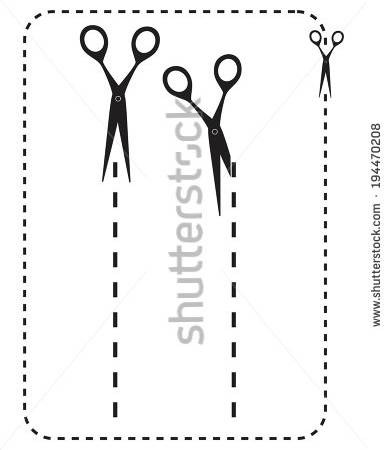 Soglašam, da moj naslov, tel. številko in elektronski naslov uporabljate za namene morebitnega obveščanja v tekočem veroučnem letu.- - - - - - - - - - - - - - - - - - - - - - - - - - - - - - - - - - - - - - - - - - - - - - - - - - - - - PRIJAVNICA ZA VEROUK ZA ŠOLSKO LETO 2021/2022Priimek in ime otroka_________________________________________________, bo v šolskem letu 2021/22 obiskoval(a) ______ razred verouka. 
Otrok stanuje (naslov): ___________________________________________________________  Mobilni telefon oz. kontaktna številka staršev oz. skrbnika:  ______________________________ Elektronski naslov staršev oz. skrbnika: ______________________________________________Podpis staršev oz. skrbnika: _______________________________________________________
V tem šolskem letu se bom vključil (ustrezno obkroži): -  k ministrantom     -  k cerkvenemu otroškemu pevskemu zboru-  k bralcem berila pri sv. mašiPodpis veroučenca (ke): ______________________             Dramlje, dne __________________